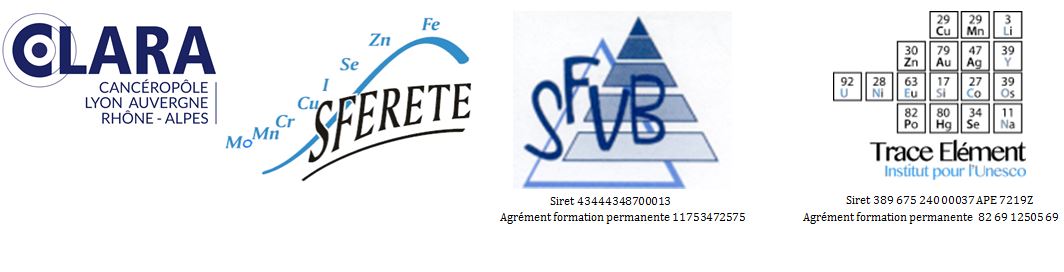 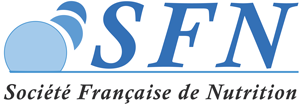 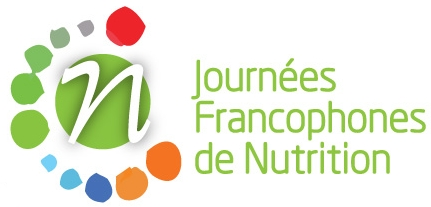 LILLE +/- distancielJeudi 11 novembre 20218h15-9h15/9h30-10h30Micronutriments, microbiote et immunité »8h15-8h45: Carole PEYSONNEAUX (Institut Cochin) : Fer et microbiote (titre définitif en attente).8h45-9h15 : Aurélia HIRON (Université Tours) : Bactéries pathogènes et leur hôte : la lutte pour les métaux.Pause 15min reprise 9h309h30-9h50 : Muriel BOST et François PARANT (CHU Lyon) : Relation micronutriments et sévérité de la COVID-19 chez la personne âgée : résultats de l’étude MicroCovAging. 9h50-10h10 : Bénédicte LELIEVRE (CHU Angers) : Intérêt des concentrations plasmatiques de zinc et sélénium comme marqueurs pronostic chez des patients covid19 : bilan d'une étude.10h10-10h30 : Anne-Cécile BAYNE (R&D Pharma Segment Lead, DSM Nutritional Products, Columbia, USA) : Vitamines pour le microbiote intestinal.